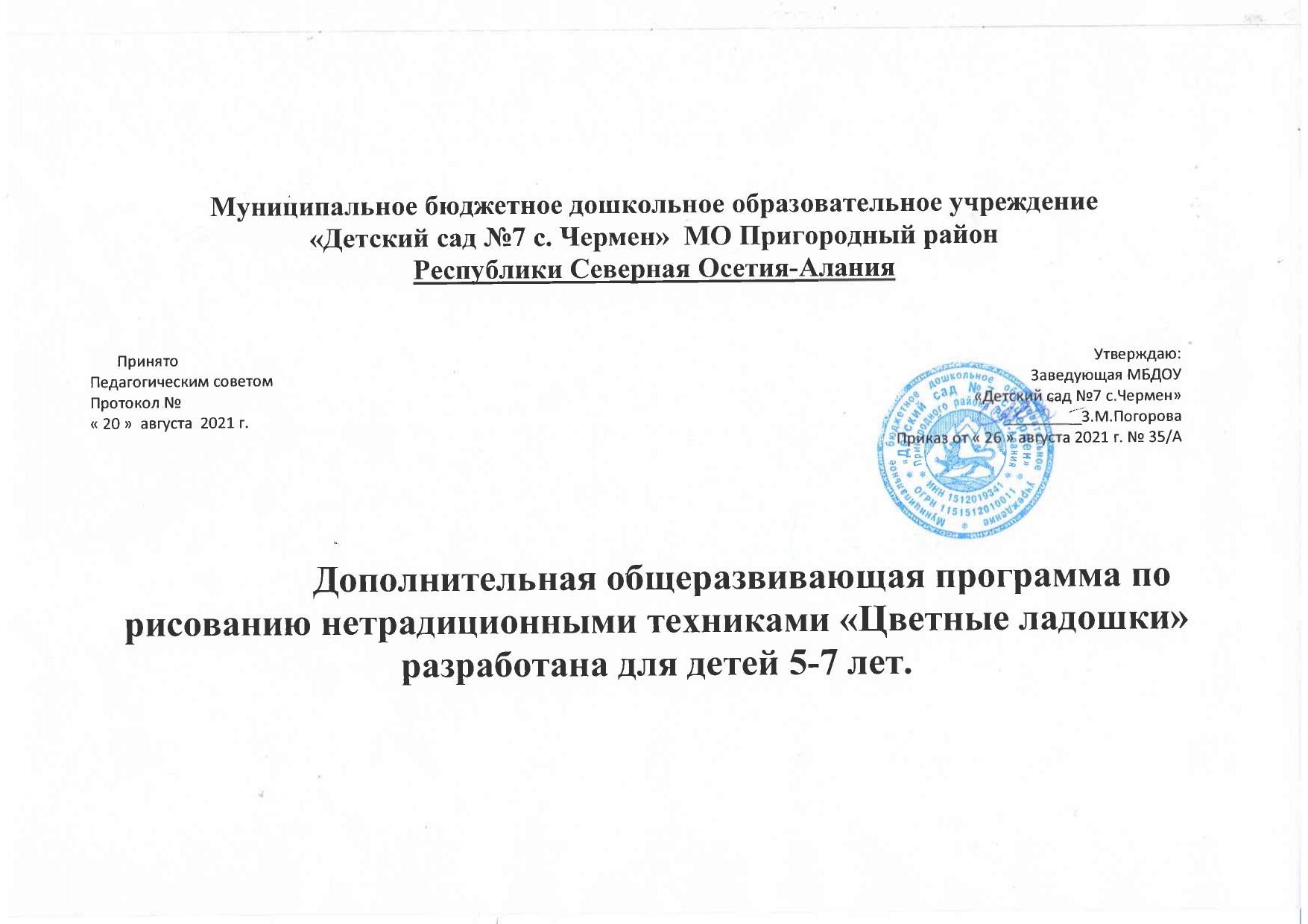 

Данная программа разработана в соответствии с Концепцией развития дополнительного образования детей, утвержденной распоряжением правительства Российской Федерации от 4 сентября 2014г. №1726-р и со следующими нормативными документами:
- Федерального закона «Об образовании в Российской Федерации» от 29.12.2012г. №273 Ф3.
- ФГОС дошкольного образования (приказ от 17.10.2013г. №1155)
- СанПиН 3.1/2.4.3598-20; СанПиН 2.4.4. 3172-14, СанПиН 2.4.1. 3049-13
- Устав ДОУ
- Приказ Минобрнауки РФ от 29.08.2013г. №1008 «Об утверждении Порядка организации и осуществлении образовательной деятельности по дополнительным общеобразовательным программам»
- Письмо Минобрнауки РФ от 18.11.2015г. №09-3242 «О направлении информации», «Методические рекомендации по проектированию дополнительных общеразвивающих программ включая разноуровневые программы».

Дополнительная общеразвивающая программа по рисованию нетрадиционными техниками «Цветные ладошки» (далее Программа) обеспечивает разностороннее развитие детей в возрасте от 5 до 7 лет с учетом их возрастных и индивидуальных особенностей по направлению художественно- эстетическое развитие.

Программа имеет художественно-эстетическую направленность. Деятельность по программе ведется на государственном языке РФ – русском. Содержание программы ориентировано на: создание необходимых условий для личностного развития обучающихся, их позитивной социализации ; удовлетворение индивидуальных потребностей обучающихся в художественном развитии; формирование и развитие творческих способностей детей, выявление, развитие и поддержку талантливых детей. Занятия проводятся по группам и подгруппам во второй половине дня.

Срок реализации программы – 5 лет.

В летний период занятия в кружке не проводятся, это связано с периодом отпусков детей и сотрудников, объединением детей в разновозрастные группы.

Цель программы: развитие художественно – творческих способностей детей 5 - 7 лет.

Задачи:

1. Учить детей способам нетрадиционной техники рисования, последовательно знакомить с различными видами изобразительной деятельности;

2. Совершенствовать у детей навыки работы с различными изобразительными материалами.

3. Развивать творчество и фантазию, наблюдательность и воображение, ассоциативное мышление и любознательность;

4. Развивать мелкую моторику рук.

5. Формировать эстетическое отношение к окружающей действительности;

6. Воспитывать у детей способность смотреть на мир и видеть его глазами художников, замечать и творить красоту;

7. Воспитывать внимание, аккуратность, целеустремлённость, творческую самореализацию.

Принципы построения программы:

1. От простого к сложному, где предусмотрен переход от простых занятий к сложным.

2. Принцип наглядности выражается в том, что у детей более развита наглядно-образная память, чем словесно-логическая, поэтому мышление опирается на восприятие или представление.

3.  Принцип индивидуализации и дифференциации обеспечивает вовлечение каждого ребенка в процесс, возможность самореализации детей с различным уровнем развития художественных навыков.

4.  Связь обучения с окружающей жизнью: изображение должно опираться на впечатление, полученное ребенком от окружающей действительности.

Уровни сложности программы

Содержание и материал программы организованы по принципу дифференциации в соответствии со следующими уровнями сложности:

Стартовый уровень

Тычок жесткой полусухой кистью. - ребенок  опускает в гуашь кисть  и ударяет ею по бумаге,  держа кисть вертикально. При работе кисть в воду не опускается. Таким образом заполняется весь лист, контур или шаблон. Получается имитация пушистой или колючей поверхности.

Рисование ладошкой. - ребенок опускает в гуашь ладошку (всю кисть ) или окрашивает ее с помощью кисточки и делает отпечаток на бумаге. Рисуют и правой, и левой руками, окрашенными разными цветами. После работы руки вытирают салфеткой, затем гуашь легко смывается. Рисование пальчиками. - ребенок опускает в гуашь пальчик и наносит точки , пятнышки на бумагу. На каждый пальчик набирается краска разного цвета. После работы пальчики вытираются салфеткой, затем гуашь легко смывается. Оттиск пробкой. - ребенок прижимает  пробку к штемпельной подушечке с краской  и наносит оттиск на бумагу .Для получения другого цвета меняются и мисочка и пробка. Аналогично делаются оттиски печатками из картофеля, ластика, смятой бумагой, поролоном, пенопластом. Оттиск печатками из картофеля. ребенок прижимает печатку к штемпельной подушке с краской и наносит оттиск на бумагу. Для получения другого цвета меняются и мисочка и печатка.

Базовый уровень

Оттиск поролоном - ребенок прижимает поролон к штемпельной подушке с краской и наносит оттиск на бумагу. Для изменения цвета берутся другие мисочка и поролон. Оттиск пенопластом - ребенок прижимает пенопласт к штемпельной подушке с краской и наносит оттиск на бумагу. Чтобы получить другой цвет, меняются и мисочка и пенопласт. Оттиск печатками из ластика - ребенок прижимает печатку к штемпельной подушке с краской и наносит оттиск на бумагу. Для изменения цвета нужно взять другие мисочку и печатку. Оттиск смятой бумагой - ребенок прижимает смятую бумагу к штемпельной подушке с краской и наносит оттиск на бумагу. Чтобы получить другой цвет, меняются и блюдце и смятая бумага. Восковые мелки + акварель- ребенок рисует восковыми мелками на белой бумаге. Затем закрашивает лист акварелью в один или несколько цветов. Рисунок мелками остается не закрашенным. Свеча + акварель- ребенок рисует свечой на бумаге. Затем закрашивает лист акварелью в один или несколько цветов. Рисунок свечой остается белым.

Продвинутый уровень

Печать по трафарету - ребенок прижимает печатку или поролоновый тампон к штемпельной подушке с краской и наносит оттиск на бумагу с помощью трафарета. Чтобы изменить цвет, берутся другие тампон и трафарет. Тычкование - ребенок ставит тупой конец карандаша в середину квадратика из бумаги и заворачивает вращательным движением края квадрата на карандаш. Придерживая пальцем край квадрата, чтобы тот не соскользнул с карандаша, ребенок опускает его в клей. Затем приклеивает квадратик на основу, прижимая его карандашом. Только после этого вытаскивает карандаш, а свернутый квадратик остается на бумаге. Процедура повторяется многократно, пока свернутыми квадратиками не заполнится желаемый объем пространства листа. Кляксография обычная- ребенок зачерпывает гуашь пластиковой ложкой и выливает на бумагу. В результате получаются пятна в произвольном порядке. Затем лист накрывается другим листом и прижимается (можно согнуть лист пополам, на одну половину капнуть тушь, а другой его прикрыть.) Далее верхний лист снимается, изображение рассматривается: определяется, на что оно похоже. Недостающие детали дорисовываются. Кляксография с трубочкой- ребенок зачерпывает пластиковой ложечкой краску, выливает ее на лист, делает небольшое пятно (капельку ). Затем на это пятно дует из трубочки так, чтобы ее конец не касался ни пятна, ни бумаги. При необходимости процедура повторяется. Недостающие детали дорисовываются. Кляксография с ниточкой- ребенок опускает нитку в краску, отжимает ее. Затем на листе бумаги выкладывает из нитки изображение, оставляя один конец свободным. После этого сверху накладывает другой лист, прижимает, придерживая рукой, и вытягивает нитку за кончик. Недостающие детали дорисовываются. Набрызг- ребенок набирает краску на кисть и ударяет кистью о картон, который держит над бумагой. Краска разбрызгивается на бумагу. Отпечатки листьев- ребенок покрывает листок дерева красками разных цветов, затем прикладывает его к бумаге окрашенной стороной для получения отпечатка. Каждый раз берется новый листок. Черешки у листьев можно дорисовать кистью. Акварельные мелки - ребенок смачивает бумагу водой с помощью губки, затем рисует на ней мелками. Можно использовать приемы рисования торцом мелка и плашмя. При высыхании бумага снова смачивается. Монотипия - это один отпечаток. Для ее изготовления нужен полиэтилен или бумага в качестве основы для нанесения на них акварельных или гуашевых разводов , затем сверху на рисунок накладывается чистый лист бумаги, аккуратно проглаживается сверху рукой и снимается. Получается отпечаток, который так же, как и кляксография, можно дорисовать.

Возрастные особенности детей 5-7 лет.

Дети эмоционально откликаются на художественные произведения, в которых переданы различные эмоциональные состояния людей, животных. К 5 годам в рисунках появляются детали. Замысел детского рисунка может меняться по ходу изображения. Дети владеют простейшими техническими умениями и навыками: насыщают ворс кисти краской, промывают кисть по окончании работы, используют цвет для украшения рисунка. Изменяется композиция рисунков: от хаотичного расположения штрихов, мазков, форм дети располагают предметы ритмично в ряд, повторяя изображения по нескольку раз. Рисует прямые горизонтальные и вертикальные линии, раскрашивает простые формы. Схематично рисует дом, человека, дерево.

На  пятом  году  жизни  ребенок  осознаннее  воспринимает  произведения  художественно-изобразительного творчества,  легко  устанавливает  простые  причинные  связи  в  сюжете,  композиции  и  т.п.,  эмоционально  откликается  на  отраженные  в  произведении искусства  действия,  поступки,  события,  соотносит  увиденное со  своими  представлениями  о  красивом,  радостном,  печальном,  злом  и  т.д.  У ребенка  появляется  желание  делиться  своими  впечатлениями  от  встреч  с  искусством,  со  взрослыми  и  сверстниками.  Продолжает  развиваться  воображение.  Формируются  такие  его особенности,  как  оригинальность  и  произвольность.  Значительное  развитие  получает  изобразительная  деятельность.  Рисунки становятся  предметным  и  детализированным. В  этом  возрасте  дети рисуют  предметы  прямоугольной,  овальной  формы,  простые изображения  животных. Дети  могут  своевременно насыщать  ворс кисти краской, промывать  по  окончании  работы.   Графическое  изображение  человека  характеризуется  наличием  туловища,  глаз,  рта,  носа,  волос,  иногда  одежды  и  ее  деталей. 

Целевые ориентиры и планируемые результаты

Обучение с помощью нетрадиционных техник рисования происходит в следующих направлениях:

- Умеет рисовать отдельные предметы, сюжетные эпизоды и далее сюжетное рисование;

- Умеет применять наиболее простые виды нетрадиционной техники изображения и более сложные;

- Умеет использовать готовое оборудование, материалы к применению таких, которые необходимо самим изготовить;

- Умеет использовать методы подражания к самостоятельному выполнению замысла;

- Умеет применять в рисунке одного вида техники, использовать смешанные техники изображения;

- Умеет индивидуально работать, коллективно изображать предметы, сюжеты с помощью нетрадиционной техники рисования.

Ожидаемый результат:

- дети самостоятельно используют нетрадиционные материалы и инструменты, владеют навыками нетрадиционной техники рисования и применяют их;

- дети самостоятельно передают композицию, используя технику нетрадиционного рисования;

- дети выражают свое отношение к окружающему миру через рисунок;

- дети дают мотивированную оценку результатам своей деятельности;

- дети проявляют интерес к изобразительной деятельности друг друга.

Система оценки результатов

В Программе разработан механизм мониторинга качества образовательного процесса, который позволяет отследить уровень освоения воспитанниками теоретической и практической части программы, динамику роста знаний, умений и навыков.

Метод исследования - Анализ процесса и продукта деятельности.

Высокий уровень – ребенок проявляет интерес нетрадиционной технике рисования, с удовольствием вступает в игру. Знает характерные особенности нетрадиционной техники рисования. Аргументирует выбор той или иной техники и правильно называет ее. Соблюдает пропорциональность в изображении разных предметов; располагает

изображение по всему листу; цветовое решение соответствует полному раскрытию замысла и характеристики изображаемого. При восприятии рисунка может дать эстетическую оценку. Выполняет задание самостоятельно, бес помощи взрослого.

Средний уровень - ребенок проявляет интерес к нетрадиционной технике рисования, с удовольствием вступает в данный вид деятельности. Не всегда правильно выделяет характерные особенности той или иной техники. Соблюдает пропорциональность в изображении разных предметов; цветовое решение соответствует полному раскрытию

замысла и характеристики изображаемого; не всегда располагает изображение по всему листу; При восприятии рисунка может дать незначительную оценку деятельности. При восприятии рисунка может дать эстетическую оценку.

Низкий уровень - ребенок проявляет слабый интерес к нетрадиционной технике рисования, неохотно вступает в данный вид деятельности. Ребенок путает и не всегда правильно выделяет характерные особенности той или иной техники. Затрудняется аргументировать свой выбор техники. Не всегда соблюдает пропорциональность в

изображении разных предметов; цветовое решение не соответствует полному раскрытию замысла и характеристики изображаемого; не всегда располагает изображение по всему листу; При восприятии рисунка затрудняется дать эстетическую оценку.

Диагностика проводится два раза в год: в начале учебного года (первичная – сентябрь) и в конце учебного года (итоговая – май). Результаты  обследования заносятся в  разработанную таблицу-матрицу.
В диагностической таблице используется следующее обозначение: высокий уровень - В, средний - С, низкий - Н.

На основе полученных данных делаются выводы, строится стратегия работы, выявляются сильные и слабые стороны организации работы, разрабатываются технология достижения ожидаемого результата, формы и способы устранения недостатков.Тематическое планирование по нетрадиционному рисованию в средней группе.Организационно-педагогические условия реализации программы.

В ДОУ нет возможности выделить отдельное помещение для кружка, поэтому занятия проводятся в кабинете логопеда в свободное от коррекционной работы время.

В зависимости от целей и задач, занятия могут проводиться как в кабинете (подгруппой), так и в групповых помещениях (фронтально).

Для проведения занятий имеется необходимое оборудование и канцелярские принадлежности. Паспорт объекта (оборудование, инвентарь) – см. приложение

Материал для работы: акварельные краски, гуашь; восковые и масляные мелки, свеча; ватные палочки; поролоновые печатки; коктельные трубочки; палочки или старые стержни для процарапывания; матерчатые салфетки, бумажные; стаканы для воды; подставки под кисти; кисти; цветная бумага, ножницы; вата; крупа; нитки.

 Для успешной реализации программных задач предусматривается взаимодействие с родителями и педагогами. Разнообразие используемых форм работы формирует у взрослых  определенные представления и практические умения в продуктивной деятельности и в оказании помощи детям  в освоении нетрадиционных изобразительных средств.

Работа и взаимодействие с родителями.
Эффективным средством знакомства родителей с работой кружка с использованием нетрадиционных техник рисования является их участие в вечернее время, где они могут познакомиться с методами и приемами работы. Многие родители начинают проявлять заинтересованность к творчеству детей, когда видят на выставке детские работы. Художественная деятельность ребенка станет еще более успешной, если взрослые, педагоги и родители, будут оценивать ее положительно, не сравнивая работы детей между собой, а отмечая индивидуальную манеру выполнения. Поэтому особое внимание необходимо уделять поддержке художественных умений и навыков ребёнка со стороны взрослого. При этом стараться оценивать достижения ребенка индивидуально, в соответствии с его личными возможностями и в сравнении с его же прежними рисунками, обстоятельно аргументировать оценку и придавать ей позитивный характер, чтобы открыть путь к дальнейшему развитию творческих процессов ребёнка.

Формы работы с родителями:

Индивидуальные консультации для родителей: «Особенности рисования детей 5-7 лет», «Пальчиковые краски и работа с ними», «Как правильно использовать нетрадиционные техники рисования»;

Совместные мастер-классы;

Оформление и проведение выставок ( к праздничным датам, по итогам года).Календарный учебный график
Время занятий указано с учетом времени на самостоятельную подготовку и уборку ребенком рабочего места( т.е. 30 мин. = 20 мин. Занятие и 10 мин. подготовка и уборка.

Расписание учебных занятий.

В старшей группе два раза в неделю в понедельник и четверг 15.30 – 16.00**время указано с учётом подготовки и уборки рабочего места ребёнком.

Новизна программы, её обновление.

Программа обновляется ежегодно. Обновление может быть связано с изменением возраста, состава, уровня развития детей, а так же с включением вариативных методик художественной направленности и техник нетрадиционного рисования. На следующий учебный год планируется разработка системы занятий рисования песком.Описание нетрадиционных техник рисования

Тычок жесткой полусухой кистью. Средствами выразительности: фактурность окраски, цвет. Материалы: жесткая кисть, гуашь, бумага любого цвета и формата либо вырезанный силуэт пушистого или колючего животного. Способ получения изображения: ребенок опускает в гуашь кисть и ударяет ею по бумаге, держа вертикально. При работе кисть в воду не опускается. Таким образом заполняется весь лист, контур или шаблон. Получается имитация фактурности пушистой или колючей поверхности.

Рисование ладошкой. Средства выразительности: пятно, цвет, фантастический силуэт. Материалы: широкие блюдечки с гуашью, кисть, плотная бумага любого цвета, листы большого формата, салфетки. Способ получения изображения: ребенок опускает в гуашь ладошку (всю кисть) или окрашивает ее с помощью кисточки (с пяти лет) и делает отпечаток на бумаге. Рисуют и правой и левой руками, окрашенными разными цветами. После работы руки вытираются салфеткой, затем гуашь легко смывается.

Рисование пальчиками. Средства выразительности: пятно, точка, короткая линия, цвет. Материалы: мисочки с гуашью, плотная бумага любого цвета, небольшие листы, салфетки. Способ получения изображения: ребенок опускает в гуашь пальчик и наносит точки, пятнышки на бумагу. На каждый пальчик набирается краска разного цвета. После работы пальчики вытираются салфеткой, затем гуашь легко смывается.

Оттиск пробкой. Средства выразительности: пятно, фактура, цвет. Материалы: мисочка либо пластиковая коробочка, в которую вложена штемпельная подушка из тонкого поролона, пропитанного гуашью, плотная бумага любого цвета и размера, печатки из пробки. Способ получения изображения: ребенок прижимает пробку к штемпельной подушке с краской и наносит оттиск на бумагу. Для получения другого цвета меняются и мисочка и пробка.

Оттиск печатками из картофеля. Средства выразительности: пятно, фактура, цвет. Материалы: мисочка либо пластиковая коробочка, в которую вложена штемпельная подушка из тонкого поролона, пропитанного гуашью, плотная бумага любого цвета и размера, печатки из картофеля. Способ получения изображения: ребенок прижимает печатку к штемпельной подушке с краской и наносит оттиск на бумагу. Для получения другого цвета меняются и мисочка и печатка.

Оттиск поролоном. Средства выразительности: пятно, фактура, цвет. Материалы: мисочка либо пластиковая коробочка, в которую вложена штемпельная подушка из тонкого поролона, пропитанного гуашью, плотная бумага любого цвета и размера, кусочки поролона. Способ получения изображения: ребенок прижимает поролон к штемпельной подушке с краской и наносит оттиск на бумагу. Для изменения цвета берутся другие мисочка и поролон.

Оттиск пенопластом. Средства выразительности: пятно, фактура, цвет. Материалы: мисочка или пластиковая коробочка, в которую вложена штемпельная подушка из тонкого поролона, пропитанного гуашью, плотная бумага любого цвета и размера, кусочки пенопласта. Способ получения изображения: ребенок прижимает пенопласт к штемпельной подушке с краской и наносит оттиск на бумагу. Чтобы получить другой цвет, меняются и мисочка и пенопласт.

Оттиск печатками из ластика. Средства выразительности: пятно, фактура, цвет, Материалы: мисочка либо пластиковая коробочка, в которую вложена штемпельная подушка из тонкого поролона, пропитанного гуашью, плотная бумага любого цвета и размера, печатки из ластика (их педагог может изготовить сам, прорезая рисунок на ластике с помощью ножа или бритвенного лезвия). Способ получения изображения: ребенок прижимает печатку к штемпельной подушке с краской и наносит оттиск на бумагу. Для изменения цвета нужно взять другие мисочку и печатку.

Оттиск смятой бумагой. Средства выразительности: пятно, фактура, цвет. Материалы: блюдце либо пластиковая коробочка, в которую вложена штемпельная подушка из тонкого поролона, пропитанного гуашью, плотная бумага любого цвета и размера, смятая бумага. Способ получения изображения: ребенок прижимает смятую бумагу к штемпельной подушке с краской и наносит оттиск на бумагу. Чтобы получить другой цвет, меняются и блюдце и смятая бумага.

Восковые мелки + акварель. Средства выразительности: цвет, линия, пятно, фактура. Материалы: восковые мелки, плотная белая бумага, акварель, кисти. Способ получения изображения: ребенок рисует восковыми мелками на белой бумаге. Затем закрашивает лист акварелью в один или несколько цветов. Рисунок мелками остается незакрашенным.

Свеча + акварель Средства выразительности: цвет, линия, пятно, фактура. Материалы: свеча, плотная бумага, акварель, кисти. Способ получения изображения: ребенок рисует свечой" на бумаге. Затем закрашивает лист акварелью в один или несколько цветов. Рисунок свечой остается белым.
Печать по трафарету. Средства выразительности: пятно, фактура, цвет. Материалы: мисочка или пластиковая коробочка, в которую вложена штемпельная подушка из тонкого поролона, пропитанного гуашью, плотная бумага любого цвета, тампон из поролона (в середину квадрата кладут шарик из ткани или поролона и завязывают углы квадрата ниткой), трафареты из проолифленного полукартона либо прозрачной пленки. Способ получения изображения: ребенок прижимает печатку или поролоновый тампон к штемпельной подушке с краской и наносит оттиск на бумагу с помощью трафарета. Чтобы изменить цвет, берутся другие тампон и трафарет.
Тычкование. Средства выразительности: фактура, объем. Материалы: квадраты из цветной двухсторонней бумаги размером (2x2 см), журнальная и газетная бумага (например, для иголок ежа), карандаш, клей ПВА в мисочке, плотная бумага или цветной картон для основы. Способ получения изображения: ребенок ставит тупой конец карандаша в середину квадратика из бумаги и заворачивает вращательным движением края квадрата на карандаш. Придерживая пальцем край квадрата, чтобы тот не соскользнул с карандаша, ребенок опускает его в клей. Затем приклеивает квадратик на основу, прижимая его карандашом. Только после этого вытаскивает карандаш, а свернутый квадратик остается на бумаге. Процедура повторяется многократно, пока свернутыми квадратиками не заполнится желаемый объем пространства листа.
Кляксография обычная. Средства выразительности: пятно. Материалы: бумага, тушь либо жидко разведенная гуашь в мисочке, пластиковая ложечка. Способ получения изображения: ребенок зачерпывает гуашь пластиковой ложкой и выливает на бумагу. В результате получаются пятна в произвольном порядке. Затем лист накрывается другим листом и прижимается (можно согнуть исходный лист пополам, на одну половину капнуть тушь, а другой его прикрыть). Далее верхний лист снимается, изображение рассматривается: определяется, на что оно похоже. Недостающие детали дорисовываются.

Кляксография с трубочкой. Средства выразительности: пятно. Материалы: бумага, тушь либо жидко разведенная гуашь в мисочке, пластиковая ложечка, трубочка (соломинка для напитков). Способ получения изображения: ребенок зачерпывает пластиковой ложкой краску, выливает ее на лист, делая небольшое пятно (капельку). Затем на это пятно дует из трубочки так, чтобы ее конец не касался ни пятна, ни бумаги. При необходимости процедура повторяется. Недостающие детали дорисовываются.

Кляксография с ниточкой. Средства выразительности: пятно. Материалы: бумага, тушь или жидко разведенная гуашь в мисочке, пластиковая ложечка, нитка средней толщины. Способ получения изображения: ребенок опускает нитку в краску, отжимает ее. Затем на листе бумаги выкладывает из нитки изображение, оставляя один ее конец свободным. После этого сверху накладывает другой лист, прижимает, придерживая рукой, и вытягивает нитку за кончик. Недостающие детали дорисовываются.
Набрызг. Средства выразительности: точка, фактура. Материалы: бумага, гуашь, жесткая кисть, кусочек плотного картона либо пластика (5x5 см). Способ получения изображения: ребенок набирает краску на кисть и ударяет кистью о картон, который держит над бумагой. Краска разбрызгивается на бумагу.
Отпечатки листьев. Средства выразительности: фактура, цвет. Материалы: бумага, листья разных деревьев (желательно опавшие), гуашь, кисти. Способ получения изображения: ребенок покрывает листок дерева красками разных цветов, затем прикладывает его к бумаге окрашенной стороной для получения отпечатка. Каждый раз берется новый листок. Черешки у листьев можно дорисовать кистью.
Акварельные мелки. Средства выразительности: пятно, цвет, линия. Материалы: плотная бумага, акварельные мелки, губка, вода в блюдечке. Способ получения изображения: ребенок смачивает бумагу водой с помощью губки, затем рисует на ней мелками. Можно использовать приемы рисования торцом мелка и плашмя. При высыхании бумага снова смачивается.
Монотипия предметная. Средства выразительности: пятно, цвет, симметрия. Материалы: плотная бумага любого цвета, кисти, гуашь или акварель. Способ получения изображения: ребенок складывает лист бумаги вдвое и на одной его половине рисует половину изображаемого предмета (предметы выбираются симметричные). После рисования каждой части предмета, пока не высохла краска, лист снова складывается пополам для получения отпечатка. Затем изображение можно украсить, также складывая лист после рисования нескольких украшений.

Список литературы

Давыдова Г.Н. Нетрадиционные техники рисования Часть 1.- М.:Издательство «Скрипторий 2003,2013.
Давыдова Г.Н. Нетрадиционные техники рисования Часть 2.- М.:Издательство «Скрипторий 2003»,2013.
Лебедева Е.Н. Использование нетрадиционных техник [Электронный ресурс]:http://www.pedlib.ru/Books/6/0297/6_0297-32.shtml
Никитина А.В. Нетрадиционные техники рисования в детском саду. Планирование, конспекты занятий: Пособие для воспитателей и заинтересованных родителей.-СПб.: КАРО,2010.
Пастухова Г.В. Нетрадиционные техники рисования в детском саду (1 и 2 ч.). – Издательство «Центр Проблем Детства», 1996.
Цквитария Т.А. Нетрадиционные техники рисования. Интегрированные занятия в ДОУ. – М.: ТЦ Сфера,2011.п\п№ФИ ребенкаЗнания нетрадиционной техникиЗнания Характерных особенностей нетрадиционной техникиПере дача формыПропорции
Композиция Расположение изображений на листеОтношение по величине разных изображений составляющих картинуПередача движений
Цвет Цветовое решениеРазнообразие цветовой гаммыМесяцТемаКол-во занятийКол-во занятийКол-во занятийКол-во занятийКол-во занятийЗадачиЗадачиЗадачиСодержание, предварительная работаСодержание, предварительная работаСодержание, предварительная работаМатериалыМатериалыМатериалы
Октябрь
«Осеннее дерево»

(тычок щетинной кистью)
2
2
2
2
2
Совершенствовать умение рисовать в технике тычка. Развивать чувство ритма, композиции, воображение. Воспитывать аккуратность.
Совершенствовать умение рисовать в технике тычка. Развивать чувство ритма, композиции, воображение. Воспитывать аккуратность.
Совершенствовать умение рисовать в технике тычка. Развивать чувство ритма, композиции, воображение. Воспитывать аккуратность.
Пальчиковая гимнастика «Деревце», «Осенние листья»; дид.игра «Выложи дерево из крышек», игра с прищепками «Дерево»; рисование на манной крупе «Дерево»; подвижная игра «Раз, два, три листик собери», «Раз, два, три к дереву беги»; рисование «Обведи листик по трафарету и закрась»;  наблюдение во время прогулки за деревьями, листопадом; изготовление совместно с родителями поделок из природного материала.
Пальчиковая гимнастика «Деревце», «Осенние листья»; дид.игра «Выложи дерево из крышек», игра с прищепками «Дерево»; рисование на манной крупе «Дерево»; подвижная игра «Раз, два, три листик собери», «Раз, два, три к дереву беги»; рисование «Обведи листик по трафарету и закрась»;  наблюдение во время прогулки за деревьями, листопадом; изготовление совместно с родителями поделок из природного материала.
Пальчиковая гимнастика «Деревце», «Осенние листья»; дид.игра «Выложи дерево из крышек», игра с прищепками «Дерево»; рисование на манной крупе «Дерево»; подвижная игра «Раз, два, три листик собери», «Раз, два, три к дереву беги»; рисование «Обведи листик по трафарету и закрась»;  наблюдение во время прогулки за деревьями, листопадом; изготовление совместно с родителями поделок из природного материала.
Жесткая кисть, гуашь, салфетки, иллюстрации.
Жесткая кисть, гуашь, салфетки, иллюстрации.
Жесткая кисть, гуашь, салфетки, иллюстрации.
Октябрь
Творческая мастерская

«Украшение платочка»

(рисование пальчиками, печать пробками)
2
2
2
Учить украшать платочек простым узором, используя печатание, рисование пальчиками, развивать чувство композиции и ритма.
Учить украшать платочек простым узором, используя печатание, рисование пальчиками, развивать чувство композиции и ритма.
Учить украшать платочек простым узором, используя печатание, рисование пальчиками, развивать чувство композиции и ритма.
Пальчиковые игры «Варежки, сапожки, крючки», рассматривание платков; мозаика «Выложи узор»; выкладывание узоров из тесемки, ленточек, пуговиц; шнуровки «Вышей орнамент»;  нанизывание бус на нитку; вышивание лентами и шнурками на решетке для раковины.
Пальчиковые игры «Варежки, сапожки, крючки», рассматривание платков; мозаика «Выложи узор»; выкладывание узоров из тесемки, ленточек, пуговиц; шнуровки «Вышей орнамент»;  нанизывание бус на нитку; вышивание лентами и шнурками на решетке для раковины.
Пальчиковые игры «Варежки, сапожки, крючки», рассматривание платков; мозаика «Выложи узор»; выкладывание узоров из тесемки, ленточек, пуговиц; шнуровки «Вышей орнамент»;  нанизывание бус на нитку; вышивание лентами и шнурками на решетке для раковины.
Цветной лист треугольной формы, гуашь, пробки, салфетки, платки.
Цветной лист треугольной формы, гуашь, пробки, салфетки, платки.
Цветной лист треугольной формы, гуашь, пробки, салфетки, платки.
Ноябрь
Ноябрь
«Рыбки»

(печатание пробками, тычок ватной палочкой, пуантилизм, рисование пальчиками, рисование смятой бумагой)
2
2
Вызвать у детей интерес к образу рыбки,  упражнять раскрашивать разными способами с применением нетрадиционной техники - пуантилизм, добиваться выразительности образа путём контрастного сочетания цветов; воспитывать желание оказать помощь одинокой рыбке. 
Вызвать у детей интерес к образу рыбки,  упражнять раскрашивать разными способами с применением нетрадиционной техники - пуантилизм, добиваться выразительности образа путём контрастного сочетания цветов; воспитывать желание оказать помощь одинокой рыбке. 
Пальчиковая игра «Рыбки плавают, резвятся…», «Речка и рыбки», «В парке есть глубокий пруд»; наблюдение за рыбками в аквариуме; беседа о рыбках; игра на дыхание «Рыбки»; настольная игра на мелкую моторику рук «Мозаика»; выкладывание морского дна ракушками, камушками, бусинками; подвижная игра «Рыбаки и рыбки»; выкладывание из палочек «Рыбка», «Ракушка», рисование на крупе «Шторм»; презентация «Морские обитатели».
Пальчиковая игра «Рыбки плавают, резвятся…», «Речка и рыбки», «В парке есть глубокий пруд»; наблюдение за рыбками в аквариуме; беседа о рыбках; игра на дыхание «Рыбки»; настольная игра на мелкую моторику рук «Мозаика»; выкладывание морского дна ракушками, камушками, бусинками; подвижная игра «Рыбаки и рыбки»; выкладывание из палочек «Рыбка», «Ракушка», рисование на крупе «Шторм»; презентация «Морские обитатели».
Силуэты рыбок, гуашь, ватные палочки, пробки, бумага, фломастеры, салфетки, презентация с изображением рыбок, скотч, нарисованный аквариум с рыбкой.

 
Силуэты рыбок, гуашь, ватные палочки, пробки, бумага, фломастеры, салфетки, презентация с изображением рыбок, скотч, нарисованный аквариум с рыбкой.

 
Ноябрь
Ноябрь
Творческая мастерская

 «Ёжик»

(рисование смятой бумагой)
2
2
Совершенствовать умение рисовать смятой бумагой ежа, развивать чувство ритма, композиции. Воспитывать аккуратность.
Совершенствовать умение рисовать смятой бумагой ежа, развивать чувство ритма, композиции. Воспитывать аккуратность.
Совершенствовать умение рисовать смятой бумагой ежа, развивать чувство ритма, композиции. Воспитывать аккуратность.
Совершенствовать умение рисовать смятой бумагой ежа, развивать чувство ритма, композиции. Воспитывать аккуратность.
Пальчиковые игры «Наш лужок», «Ёжик»; выкладывание из палочек фигурки (ёж); беседа «Ежиха с ежатами»; настольная игра на мелкую моторику рук из прищепок «Колючки для ёжика»; самомассаж с колючим мячиком.
Пальчиковые игры «Наш лужок», «Ёжик»; выкладывание из палочек фигурки (ёж); беседа «Ежиха с ежатами»; настольная игра на мелкую моторику рук из прищепок «Колючки для ёжика»; самомассаж с колючим мячиком.
Пальчиковые игры «Наш лужок», «Ёжик»; выкладывание из палочек фигурки (ёж); беседа «Ежиха с ежатами»; настольная игра на мелкую моторику рук из прищепок «Колючки для ёжика»; самомассаж с колючим мячиком.
Пальчиковые игры «Наш лужок», «Ёжик»; выкладывание из палочек фигурки (ёж); беседа «Ежиха с ежатами»; настольная игра на мелкую моторику рук из прищепок «Колючки для ёжика»; самомассаж с колючим мячиком.
Силуэт ёжика, гуашь, смятая бумага, картина «Ежи».
Силуэт ёжика, гуашь, смятая бумага, картина «Ежи».
Силуэт ёжика, гуашь, смятая бумага, картина «Ежи».
Декабрь
Декабрь
«Первый снег»

( рисование пальчиками)
2
2
Закрепить умение рисовать деревья большие и маленькие, изображать снег помощью рисования пальчиков. Воспитывать аккуратность.
Закрепить умение рисовать деревья большие и маленькие, изображать снег помощью рисования пальчиков. Воспитывать аккуратность.
Закрепить умение рисовать деревья большие и маленькие, изображать снег помощью рисования пальчиков. Воспитывать аккуратность.
Закрепить умение рисовать деревья большие и маленькие, изображать снег помощью рисования пальчиков. Воспитывать аккуратность.
Пальчиковые игры «Снежный ком», «Снеговик», «Как на ёлке снег», «Мороз»; наблюдение за снегом  на прогулке; экспериментальная деятельность «Снег – вода»; рассматривание фотоиллюстраций «Зимний пейзаж»; рисование на крупе «Зимний пейзаж».
Пальчиковые игры «Снежный ком», «Снеговик», «Как на ёлке снег», «Мороз»; наблюдение за снегом  на прогулке; экспериментальная деятельность «Снег – вода»; рассматривание фотоиллюстраций «Зимний пейзаж»; рисование на крупе «Зимний пейзаж».
Пальчиковые игры «Снежный ком», «Снеговик», «Как на ёлке снег», «Мороз»; наблюдение за снегом  на прогулке; экспериментальная деятельность «Снег – вода»; рассматривание фотоиллюстраций «Зимний пейзаж»; рисование на крупе «Зимний пейзаж».
Пальчиковые игры «Снежный ком», «Снеговик», «Как на ёлке снег», «Мороз»; наблюдение за снегом  на прогулке; экспериментальная деятельность «Снег – вода»; рассматривание фотоиллюстраций «Зимний пейзаж»; рисование на крупе «Зимний пейзаж».
Лист бумаги тонированный синим и серым цветом, белая и коричневая гуашь, кисти, иллюстрации «Зима в лесу».

Лист бумаги тонированный синим и серым цветом, белая и коричневая гуашь, кисти, иллюстрации «Зима в лесу».

Лист бумаги тонированный синим и серым цветом, белая и коричневая гуашь, кисти, иллюстрации «Зима в лесу».

Декабрь
Декабрь
«Украсим елку бусами»

(рисование пальчиками, печатание пробками)
2
2
Упражнять в изображении ёлочных бус с помощью рисования пальчиками и печатания пробками, учить чередовать бусины разных предметов.
Упражнять в изображении ёлочных бус с помощью рисования пальчиками и печатания пробками, учить чередовать бусины разных предметов.
Упражнять в изображении ёлочных бус с помощью рисования пальчиками и печатания пробками, учить чередовать бусины разных предметов.
Упражнять в изображении ёлочных бус с помощью рисования пальчиками и печатания пробками, учить чередовать бусины разных предметов.
Пальчиковая гимнастика «Ёлочка», выкладывание ёлочки из счетных палочек, фасоли, камушек;  рисование ёлки на крупе; обводка трафарета елки и штриховка; рассматривание ёлки в музыкальном зале; наблюдение за ёлкой на прогулке, рисование новогодних игрушек из пластилина; сухой бассейн «Найди игрушки».
Пальчиковая гимнастика «Ёлочка», выкладывание ёлочки из счетных палочек, фасоли, камушек;  рисование ёлки на крупе; обводка трафарета елки и штриховка; рассматривание ёлки в музыкальном зале; наблюдение за ёлкой на прогулке, рисование новогодних игрушек из пластилина; сухой бассейн «Найди игрушки».
Пальчиковая гимнастика «Ёлочка», выкладывание ёлочки из счетных палочек, фасоли, камушек;  рисование ёлки на крупе; обводка трафарета елки и штриховка; рассматривание ёлки в музыкальном зале; наблюдение за ёлкой на прогулке, рисование новогодних игрушек из пластилина; сухой бассейн «Найди игрушки».
Пальчиковая гимнастика «Ёлочка», выкладывание ёлочки из счетных палочек, фасоли, камушек;  рисование ёлки на крупе; обводка трафарета елки и штриховка; рассматривание ёлки в музыкальном зале; наблюдение за ёлкой на прогулке, рисование новогодних игрушек из пластилина; сухой бассейн «Найди игрушки».
Готовые ёлки из цветной бумаги, гуашь, пробки, салфетки.
Готовые ёлки из цветной бумаги, гуашь, пробки, салфетки.
Готовые ёлки из цветной бумаги, гуашь, пробки, салфетки.
Январь
Январь
«Красивые снежинки»

(свеча + акварель)
2
2 прогулке;
 выкладывание изУ счетных палочек «Снежинка»пражнять в рисовании свечкой снежинок, закрепить умение тонировать рисунок. Воспитывать аккуратность. прогулке;
 выкладывание изУ счетных палочек «Снежинка»пражнять в рисовании свечкой снежинок, закрепить умение тонировать рисунок. Воспитывать аккуратность.
Пальчиковые игры «Снежок», «Снежинка»; рисование по крупе «Узор», выкладывание из пуговиц, камушков, ракушек, бусинок «Снежинка»; шнуровки; рассматривание снежинок на.
Пальчиковые игры «Снежок», «Снежинка»; рисование по крупе «Узор», выкладывание из пуговиц, камушков, ракушек, бусинок «Снежинка»; шнуровки; рассматривание снежинок на.
Пальчиковые игры «Снежок», «Снежинка»; рисование по крупе «Узор», выкладывание из пуговиц, камушков, ракушек, бусинок «Снежинка»; шнуровки; рассматривание снежинок на.
Пальчиковые игры «Снежок», «Снежинка»; рисование по крупе «Узор», выкладывание из пуговиц, камушков, ракушек, бусинок «Снежинка»; шнуровки; рассматривание снежинок на.
Свеча, акварель, кисти, вырезанные снежинки из бумаги.
Свеча, акварель, кисти, вырезанные снежинки из бумаги.
Январь
Январь
Творческая мастерская

«Весёлый снеговик»

(тычок жесткой кистью, рисование пальчиками)
2
2
2
2
Упражнять в технике рисования тычком полусухой, жесткой кистью. Продолжать учить использовать такое средство выразительности, как фактура. Закрепить умение украшать рисунок, используя рисование пальчиками. Воспитывать аккуратность.
Упражнять в технике рисования тычком полусухой, жесткой кистью. Продолжать учить использовать такое средство выразительности, как фактура. Закрепить умение украшать рисунок, используя рисование пальчиками. Воспитывать аккуратность.
Упражнять в технике рисования тычком полусухой, жесткой кистью. Продолжать учить использовать такое средство выразительности, как фактура. Закрепить умение украшать рисунок, используя рисование пальчиками. Воспитывать аккуратность.
Упражнять в технике рисования тычком полусухой, жесткой кистью. Продолжать учить использовать такое средство выразительности, как фактура. Закрепить умение украшать рисунок, используя рисование пальчиками. Воспитывать аккуратность.
Пальчиковая игра «Снег», «Мы во двор пошли гулять»; игр.упр-е с ватой, бумагой «Снежок»; опыты со снегом; наблюдение за снегом, принесённым с прогулки лепка снеговиков из пластилина; лепка снеговиков на прогулке; рисование на манной крупе; выкладывание из камушек, ракушек, пуговиц фигурки Снеговика чтение русской народной сказки «Снегурочка».
Пальчиковая игра «Снег», «Мы во двор пошли гулять»; игр.упр-е с ватой, бумагой «Снежок»; опыты со снегом; наблюдение за снегом, принесённым с прогулки лепка снеговиков из пластилина; лепка снеговиков на прогулке; рисование на манной крупе; выкладывание из камушек, ракушек, пуговиц фигурки Снеговика чтение русской народной сказки «Снегурочка».
Пальчиковая игра «Снег», «Мы во двор пошли гулять»; игр.упр-е с ватой, бумагой «Снежок»; опыты со снегом; наблюдение за снегом, принесённым с прогулки лепка снеговиков из пластилина; лепка снеговиков на прогулке; рисование на манной крупе; выкладывание из камушек, ракушек, пуговиц фигурки Снеговика чтение русской народной сказки «Снегурочка».
Пальчиковая игра «Снег», «Мы во двор пошли гулять»; игр.упр-е с ватой, бумагой «Снежок»; опыты со снегом; наблюдение за снегом, принесённым с прогулки лепка снеговиков из пластилина; лепка снеговиков на прогулке; рисование на манной крупе; выкладывание из камушек, ракушек, пуговиц фигурки Снеговика чтение русской народной сказки «Снегурочка».
Пальчиковая игра «Снег», «Мы во двор пошли гулять»; игр.упр-е с ватой, бумагой «Снежок»; опыты со снегом; наблюдение за снегом, принесённым с прогулки лепка снеговиков из пластилина; лепка снеговиков на прогулке; рисование на манной крупе; выкладывание из камушек, ракушек, пуговиц фигурки Снеговика чтение русской народной сказки «Снегурочка».
Снеговик, вырезанный из серой бумаги, белая гуашь, жесткая кисть, гуашь красного, черного цвета в мисочке, салфетка.
Снеговик, вырезанный из серой бумаги, белая гуашь, жесткая кисть, гуашь красного, черного цвета в мисочке, салфетка.
Снеговик, вырезанный из серой бумаги, белая гуашь, жесткая кисть, гуашь красного, черного цвета в мисочке, салфетка.
Февраль
Февраль
Творческая мастерская

«Самолёт»

(печать по трафарету)
2
2
2
2
2
Упражнять в печатании с помощью трафарета. Закреплять умение дорисовывать у самолёта детали: иллюминаторы, дверь. Воспитывать аккуратность.
Упражнять в печатании с помощью трафарета. Закреплять умение дорисовывать у самолёта детали: иллюминаторы, дверь. Воспитывать аккуратность.
Упражнять в печатании с помощью трафарета. Закреплять умение дорисовывать у самолёта детали: иллюминаторы, дверь. Воспитывать аккуратность.
Упражнять в печатании с помощью трафарета. Закреплять умение дорисовывать у самолёта детали: иллюминаторы, дверь. Воспитывать аккуратность.
Упражнять в печатании с помощью трафарета. Закреплять умение дорисовывать у самолёта детали: иллюминаторы, дверь. Воспитывать аккуратность.
Пальчиковые игры «Семья», «Кто приехал», «Самолёт»; выкладывание фигурок и палочек (танк, самолёт); беседы о папах, 23 февраля; чтение стихотворений А. Барто «Кораблик», «Самолёт», «Грузовик»; рассматривание альбома на тему 23 февраля; п. игры «Кто быстрей», «Папины тапочки», «Самый ловкий»; сюжетно – ролевая игра «Семья», «Шофёры».
Пальчиковые игры «Семья», «Кто приехал», «Самолёт»; выкладывание фигурок и палочек (танк, самолёт); беседы о папах, 23 февраля; чтение стихотворений А. Барто «Кораблик», «Самолёт», «Грузовик»; рассматривание альбома на тему 23 февраля; п. игры «Кто быстрей», «Папины тапочки», «Самый ловкий»; сюжетно – ролевая игра «Семья», «Шофёры».
Пальчиковые игры «Семья», «Кто приехал», «Самолёт»; выкладывание фигурок и палочек (танк, самолёт); беседы о папах, 23 февраля; чтение стихотворений А. Барто «Кораблик», «Самолёт», «Грузовик»; рассматривание альбома на тему 23 февраля; п. игры «Кто быстрей», «Папины тапочки», «Самый ловкий»; сюжетно – ролевая игра «Семья», «Шофёры».
Пальчиковые игры «Семья», «Кто приехал», «Самолёт»; выкладывание фигурок и палочек (танк, самолёт); беседы о папах, 23 февраля; чтение стихотворений А. Барто «Кораблик», «Самолёт», «Грузовик»; рассматривание альбома на тему 23 февраля; п. игры «Кто быстрей», «Папины тапочки», «Самый ловкий»; сюжетно – ролевая игра «Семья», «Шофёры».
Пальчиковые игры «Семья», «Кто приехал», «Самолёт»; выкладывание фигурок и палочек (танк, самолёт); беседы о папах, 23 февраля; чтение стихотворений А. Барто «Кораблик», «Самолёт», «Грузовик»; рассматривание альбома на тему 23 февраля; п. игры «Кто быстрей», «Папины тапочки», «Самый ловкий»; сюжетно – ролевая игра «Семья», «Шофёры».
Поролон, трафареты, бумага, гуашь, кисти, салфетки, готовая композиция – образец.
Поролон, трафареты, бумага, гуашь, кисти, салфетки, готовая композиция – образец.
Поролон, трафареты, бумага, гуашь, кисти, салфетки, готовая композиция – образец.
Февраль
Февраль
Творческая мастерская

 «Цветочек для папы»

(рисование ладошками + аппликация)
2
2
2
2
2
Продолжать знакомить с техникой печатания ладошками. Учить быстро наносить краску на ладошку и делать отпечатки – лепесточки. Развивать цветовосприятие.
Продолжать знакомить с техникой печатания ладошками. Учить быстро наносить краску на ладошку и делать отпечатки – лепесточки. Развивать цветовосприятие.
Продолжать знакомить с техникой печатания ладошками. Учить быстро наносить краску на ладошку и делать отпечатки – лепесточки. Развивать цветовосприятие.
Продолжать знакомить с техникой печатания ладошками. Учить быстро наносить краску на ладошку и делать отпечатки – лепесточки. Развивать цветовосприятие.
Продолжать знакомить с техникой печатания ладошками. Учить быстро наносить краску на ладошку и делать отпечатки – лепесточки. Развивать цветовосприятие.
Пальчиковые игры «Распустились цветы», «Мак, хризантемы», «Красивый цветок»; рисование на крупе «Цветы», выкладывание мозаики, из палочек «Ваза», «Цветок»; рассматривание комнатных растений в группе.
Пальчиковые игры «Распустились цветы», «Мак, хризантемы», «Красивый цветок»; рисование на крупе «Цветы», выкладывание мозаики, из палочек «Ваза», «Цветок»; рассматривание комнатных растений в группе.
Пальчиковые игры «Распустились цветы», «Мак, хризантемы», «Красивый цветок»; рисование на крупе «Цветы», выкладывание мозаики, из палочек «Ваза», «Цветок»; рассматривание комнатных растений в группе.
Пальчиковые игры «Распустились цветы», «Мак, хризантемы», «Красивый цветок»; рисование на крупе «Цветы», выкладывание мозаики, из палочек «Ваза», «Цветок»; рассматривание комнатных растений в группе.
Пальчиковые игры «Распустились цветы», «Мак, хризантемы», «Красивый цветок»; рисование на крупе «Цветы», выкладывание мозаики, из палочек «Ваза», «Цветок»; рассматривание комнатных растений в группе.
Пальчиковые игры «Распустились цветы», «Мак, хризантемы», «Красивый цветок»; рисование на крупе «Цветы», выкладывание мозаики, из палочек «Ваза», «Цветок»; рассматривание комнатных растений в группе.
Лист бумаги, гуашь разных цветов, силуэты ваз, клей,  кисти, салфеточки.
Лист бумаги, гуашь разных цветов, силуэты ваз, клей,  кисти, салфеточки.
Март
Март
«Нарисуй и укрась вазу для цветов»

(печать по трафарету, примакивание)
2
2
2
2
2
2
2
Совершенствовать умение в данной технике, закреплять умение печатать по трафарету. Воспитывать аккуратность в работе.
Совершенствовать умение в данной технике, закреплять умение печатать по трафарету. Воспитывать аккуратность в работе.
Совершенствовать умение в данной технике, закреплять умение печатать по трафарету. Воспитывать аккуратность в работе.
Совершенствовать умение в данной технике, закреплять умение печатать по трафарету. Воспитывать аккуратность в работе.
Совершенствовать умение в данной технике, закреплять умение печатать по трафарету. Воспитывать аккуратность в работе.
Пальчиковые игры «Распустились цветы», «Мак, хризантемы», «Красивый цветок»; рисование на крупе «Цветы», выкладывание мозаики, из палочек «Ваза», «Цветок»; выкладывание из крышек «Цветы для бабочек»; выкладывание из ленточек, тесемок, пуговиц «Красивый узор»; рассматривание комнатных растений в группе.
Пальчиковые игры «Распустились цветы», «Мак, хризантемы», «Красивый цветок»; рисование на крупе «Цветы», выкладывание мозаики, из палочек «Ваза», «Цветок»; выкладывание из крышек «Цветы для бабочек»; выкладывание из ленточек, тесемок, пуговиц «Красивый узор»; рассматривание комнатных растений в группе.
Пальчиковые игры «Распустились цветы», «Мак, хризантемы», «Красивый цветок»; рисование на крупе «Цветы», выкладывание мозаики, из палочек «Ваза», «Цветок»; выкладывание из крышек «Цветы для бабочек»; выкладывание из ленточек, тесемок, пуговиц «Красивый узор»; рассматривание комнатных растений в группе.
Пальчиковые игры «Распустились цветы», «Мак, хризантемы», «Красивый цветок»; рисование на крупе «Цветы», выкладывание мозаики, из палочек «Ваза», «Цветок»; выкладывание из крышек «Цветы для бабочек»; выкладывание из ленточек, тесемок, пуговиц «Красивый узор»; рассматривание комнатных растений в группе.
Пальчиковые игры «Распустились цветы», «Мак, хризантемы», «Красивый цветок»; рисование на крупе «Цветы», выкладывание мозаики, из палочек «Ваза», «Цветок»; выкладывание из крышек «Цветы для бабочек»; выкладывание из ленточек, тесемок, пуговиц «Красивый узор»; рассматривание комнатных растений в группе.
Пальчиковые игры «Распустились цветы», «Мак, хризантемы», «Красивый цветок»; рисование на крупе «Цветы», выкладывание мозаики, из палочек «Ваза», «Цветок»; выкладывание из крышек «Цветы для бабочек»; выкладывание из ленточек, тесемок, пуговиц «Красивый узор»; рассматривание комнатных растений в группе.
Лист формата А4 тонированный, гуашь, кисти, трафареты, иллюстрации с изображением натюрмортов.
Лист формата А4 тонированный, гуашь, кисти, трафареты, иллюстрации с изображением натюрмортов.
Лист формата А4 тонированный, гуашь, кисти, трафареты, иллюстрации с изображением натюрмортов.
Март
Март
Творческая мастерская

 «Сказочный мир иллюстраций»

(тычок жесткой кистью)
Творческая мастерская

 «Сказочный мир иллюстраций»

(тычок жесткой кистью)
2
2
2
2
2
2
 Расширить представление  детей о творчестве художников – иллюстраторов, Развивать наблюдательность, анализировать, сравнивать предметы, развивать художественное восприятие иллюстраций, показать особенности изображения пушистых животных Е. Чарушиным, учить детей изображать пушистую шерсть животных.
 Расширить представление  детей о творчестве художников – иллюстраторов, Развивать наблюдательность, анализировать, сравнивать предметы, развивать художественное восприятие иллюстраций, показать особенности изображения пушистых животных Е. Чарушиным, учить детей изображать пушистую шерсть животных.
 Расширить представление  детей о творчестве художников – иллюстраторов, Развивать наблюдательность, анализировать, сравнивать предметы, развивать художественное восприятие иллюстраций, показать особенности изображения пушистых животных Е. Чарушиным, учить детей изображать пушистую шерсть животных.
 Расширить представление  детей о творчестве художников – иллюстраторов, Развивать наблюдательность, анализировать, сравнивать предметы, развивать художественное восприятие иллюстраций, показать особенности изображения пушистых животных Е. Чарушиным, учить детей изображать пушистую шерсть животных.
 Расширить представление  детей о творчестве художников – иллюстраторов, Развивать наблюдательность, анализировать, сравнивать предметы, развивать художественное восприятие иллюстраций, показать особенности изображения пушистых животных Е. Чарушиным, учить детей изображать пушистую шерсть животных.
Пальчиковая гимнастика «Собачка», «Апельсин», «Кошка»; подвижные игры «У медведя во бору», «Хитрая лиса», «Волк и зайцы»; чтение рассказа «Волчишка»; рассматривание альбома «Домашние животные», «Дикие животные», беседа о животных; дид. игра «Кто позвал?», самомассаж  с карандашом, колючим мячиком; сухой бассейн «Нади животных на ощупь».
Пальчиковая гимнастика «Собачка», «Апельсин», «Кошка»; подвижные игры «У медведя во бору», «Хитрая лиса», «Волк и зайцы»; чтение рассказа «Волчишка»; рассматривание альбома «Домашние животные», «Дикие животные», беседа о животных; дид. игра «Кто позвал?», самомассаж  с карандашом, колючим мячиком; сухой бассейн «Нади животных на ощупь».
Пальчиковая гимнастика «Собачка», «Апельсин», «Кошка»; подвижные игры «У медведя во бору», «Хитрая лиса», «Волк и зайцы»; чтение рассказа «Волчишка»; рассматривание альбома «Домашние животные», «Дикие животные», беседа о животных; дид. игра «Кто позвал?», самомассаж  с карандашом, колючим мячиком; сухой бассейн «Нади животных на ощупь».
Пальчиковая гимнастика «Собачка», «Апельсин», «Кошка»; подвижные игры «У медведя во бору», «Хитрая лиса», «Волк и зайцы»; чтение рассказа «Волчишка»; рассматривание альбома «Домашние животные», «Дикие животные», беседа о животных; дид. игра «Кто позвал?», самомассаж  с карандашом, колючим мячиком; сухой бассейн «Нади животных на ощупь».
Пальчиковая гимнастика «Собачка», «Апельсин», «Кошка»; подвижные игры «У медведя во бору», «Хитрая лиса», «Волк и зайцы»; чтение рассказа «Волчишка»; рассматривание альбома «Домашние животные», «Дикие животные», беседа о животных; дид. игра «Кто позвал?», самомассаж  с карандашом, колючим мячиком; сухой бассейн «Нади животных на ощупь».
Пальчиковая гимнастика «Собачка», «Апельсин», «Кошка»; подвижные игры «У медведя во бору», «Хитрая лиса», «Волк и зайцы»; чтение рассказа «Волчишка»; рассматривание альбома «Домашние животные», «Дикие животные», беседа о животных; дид. игра «Кто позвал?», самомассаж  с карандашом, колючим мячиком; сухой бассейн «Нади животных на ощупь».
Авторские рассказы и иллюстрации   Е. Чарушина «Про зайчат», «На нашем дворе», «Про Томку», «Курочка», «Волчишка», гуашь, кисти, салфетки.
Авторские рассказы и иллюстрации   Е. Чарушина «Про зайчат», «На нашем дворе», «Про Томку», «Курочка», «Волчишка», гуашь, кисти, салфетки.
Авторские рассказы и иллюстрации   Е. Чарушина «Про зайчат», «На нашем дворе», «Про Томку», «Курочка», «Волчишка», гуашь, кисти, салфетки.
Апрель
Апрель
«Весеннее дерево»

(печатание печатками из ластика)
«Весеннее дерево»

(печатание печатками из ластика)
2
2
2
2
2
2
Совершенствовать умение рисовать дерево (ствол, ветки), используя печатки из ластика, развивать чувство ритма, композиции. Воспитывать аккуратность в работе
Совершенствовать умение рисовать дерево (ствол, ветки), используя печатки из ластика, развивать чувство ритма, композиции. Воспитывать аккуратность в работе
Совершенствовать умение рисовать дерево (ствол, ветки), используя печатки из ластика, развивать чувство ритма, композиции. Воспитывать аккуратность в работе
Совершенствовать умение рисовать дерево (ствол, ветки), используя печатки из ластика, развивать чувство ритма, композиции. Воспитывать аккуратность в работе
Совершенствовать умение рисовать дерево (ствол, ветки), используя печатки из ластика, развивать чувство ритма, композиции. Воспитывать аккуратность в работе
Пальчиковая гимнастика «Деревце», «Листья»; дид.игра «Выложи дерево из крышек», игра с прищепками «Дерево»; рисование на манной крупе «Дерево»; подвижная игра «Раз, два, три листик собери», «Раз, два, три к дереву беги»; рисование «Обведи листик по трафарету и закрась»;  наблюдение во время прогулки за деревьями.
Пальчиковая гимнастика «Деревце», «Листья»; дид.игра «Выложи дерево из крышек», игра с прищепками «Дерево»; рисование на манной крупе «Дерево»; подвижная игра «Раз, два, три листик собери», «Раз, два, три к дереву беги»; рисование «Обведи листик по трафарету и закрась»;  наблюдение во время прогулки за деревьями.
Пальчиковая гимнастика «Деревце», «Листья»; дид.игра «Выложи дерево из крышек», игра с прищепками «Дерево»; рисование на манной крупе «Дерево»; подвижная игра «Раз, два, три листик собери», «Раз, два, три к дереву беги»; рисование «Обведи листик по трафарету и закрась»;  наблюдение во время прогулки за деревьями.
Пальчиковая гимнастика «Деревце», «Листья»; дид.игра «Выложи дерево из крышек», игра с прищепками «Дерево»; рисование на манной крупе «Дерево»; подвижная игра «Раз, два, три листик собери», «Раз, два, три к дереву беги»; рисование «Обведи листик по трафарету и закрась»;  наблюдение во время прогулки за деревьями.
Пальчиковая гимнастика «Деревце», «Листья»; дид.игра «Выложи дерево из крышек», игра с прищепками «Дерево»; рисование на манной крупе «Дерево»; подвижная игра «Раз, два, три листик собери», «Раз, два, три к дереву беги»; рисование «Обведи листик по трафарету и закрась»;  наблюдение во время прогулки за деревьями.
Пальчиковая гимнастика «Деревце», «Листья»; дид.игра «Выложи дерево из крышек», игра с прищепками «Дерево»; рисование на манной крупе «Дерево»; подвижная игра «Раз, два, три листик собери», «Раз, два, три к дереву беги»; рисование «Обведи листик по трафарету и закрась»;  наблюдение во время прогулки за деревьями.
Лист бумаги, гуашь, кисточки, печатки из ластика   в форме листика.
Лист бумаги, гуашь, кисточки, печатки из ластика   в форме листика.
Лист бумаги, гуашь, кисточки, печатки из ластика   в форме листика.
Апрель
Апрель
Творческая мастерская

 «Салют»

(тычок жесткой кистью)
Творческая мастерская

 «Салют»

(тычок жесткой кистью)
2
2
2
Продолжать развивать умение рисовать тычком жёсткой полусухой кистью; совершенствовать умение правильно держать кисть при рисовании, осваивать цветовую палитру: жёлтый, красный, зелёный, синий цвета;
Продолжать развивать умение рисовать тычком жёсткой полусухой кистью; совершенствовать умение правильно держать кисть при рисовании, осваивать цветовую палитру: жёлтый, красный, зелёный, синий цвета;
Продолжать развивать умение рисовать тычком жёсткой полусухой кистью; совершенствовать умение правильно держать кисть при рисовании, осваивать цветовую палитру: жёлтый, красный, зелёный, синий цвета;
Продолжать развивать умение рисовать тычком жёсткой полусухой кистью; совершенствовать умение правильно держать кисть при рисовании, осваивать цветовую палитру: жёлтый, красный, зелёный, синий цвета;
Продолжать развивать умение рисовать тычком жёсткой полусухой кистью; совершенствовать умение правильно держать кисть при рисовании, осваивать цветовую палитру: жёлтый, красный, зелёный, синий цвета;
Пальчиковая игра «Праздник», «Салют», «У нас праздник»; беседа о праздниках, рассматривание салюта на слайдах, фотографиях, выкладывание из крышек, мозаики пучки салюта, рисование на крупе «Салют».
Пальчиковая игра «Праздник», «Салют», «У нас праздник»; беседа о праздниках, рассматривание салюта на слайдах, фотографиях, выкладывание из крышек, мозаики пучки салюта, рисование на крупе «Салют».
Пальчиковая игра «Праздник», «Салют», «У нас праздник»; беседа о праздниках, рассматривание салюта на слайдах, фотографиях, выкладывание из крышек, мозаики пучки салюта, рисование на крупе «Салют».
Пальчиковая игра «Праздник», «Салют», «У нас праздник»; беседа о праздниках, рассматривание салюта на слайдах, фотографиях, выкладывание из крышек, мозаики пучки салюта, рисование на крупе «Салют».
Пальчиковая игра «Праздник», «Салют», «У нас праздник»; беседа о праздниках, рассматривание салюта на слайдах, фотографиях, выкладывание из крышек, мозаики пучки салюта, рисование на крупе «Салют».
Пальчиковая игра «Праздник», «Салют», «У нас праздник»; беседа о праздниках, рассматривание салюта на слайдах, фотографиях, выкладывание из крышек, мозаики пучки салюта, рисование на крупе «Салют».
Тонированный лист, гуашь разных цветов, щетинные кисти, салфетки, фотографии с изображением салюта.
Тонированный лист, гуашь разных цветов, щетинные кисти, салфетки, фотографии с изображением салюта.
Тонированный лист, гуашь разных цветов, щетинные кисти, салфетки, фотографии с изображением салюта.
Май
Май
Творческая мастерская

 «Бабочка - красавица»

(кляксография)
Творческая мастерская

 «Бабочка - красавица»

(кляксография)
2
2
2
Продолжать знакомить детей с разнообразными видами бабочек, их внешним видам, учить детей сравнивать, анализировать, учить дорисовывать мелкие детали, создавая из цветовых пятен (клякс) образ; развивать воображение, ассоциативное мышление, творческую индивидуальность. воспитывать умение восхищаться красотой и многообразием природных форм.
Продолжать знакомить детей с разнообразными видами бабочек, их внешним видам, учить детей сравнивать, анализировать, учить дорисовывать мелкие детали, создавая из цветовых пятен (клякс) образ; развивать воображение, ассоциативное мышление, творческую индивидуальность. воспитывать умение восхищаться красотой и многообразием природных форм.
Продолжать знакомить детей с разнообразными видами бабочек, их внешним видам, учить детей сравнивать, анализировать, учить дорисовывать мелкие детали, создавая из цветовых пятен (клякс) образ; развивать воображение, ассоциативное мышление, творческую индивидуальность. воспитывать умение восхищаться красотой и многообразием природных форм.
Продолжать знакомить детей с разнообразными видами бабочек, их внешним видам, учить детей сравнивать, анализировать, учить дорисовывать мелкие детали, создавая из цветовых пятен (клякс) образ; развивать воображение, ассоциативное мышление, творческую индивидуальность. воспитывать умение восхищаться красотой и многообразием природных форм.
Продолжать знакомить детей с разнообразными видами бабочек, их внешним видам, учить детей сравнивать, анализировать, учить дорисовывать мелкие детали, создавая из цветовых пятен (клякс) образ; развивать воображение, ассоциативное мышление, творческую индивидуальность. воспитывать умение восхищаться красотой и многообразием природных форм.
Пальчиковые игры «Бабочка», «Божьи коровки», «Жук»; выкладывание из палочек – жук, бабочка; подвижные игры «Жуки»; экологическое лото «Насекомые»; рассматривание альбома «Насекомые»; чтение К. Чуковского «Муха – цокотуха».
Пальчиковые игры «Бабочка», «Божьи коровки», «Жук»; выкладывание из палочек – жук, бабочка; подвижные игры «Жуки»; экологическое лото «Насекомые»; рассматривание альбома «Насекомые»; чтение К. Чуковского «Муха – цокотуха».
Пальчиковые игры «Бабочка», «Божьи коровки», «Жук»; выкладывание из палочек – жук, бабочка; подвижные игры «Жуки»; экологическое лото «Насекомые»; рассматривание альбома «Насекомые»; чтение К. Чуковского «Муха – цокотуха».
Пальчиковые игры «Бабочка», «Божьи коровки», «Жук»; выкладывание из палочек – жук, бабочка; подвижные игры «Жуки»; экологическое лото «Насекомые»; рассматривание альбома «Насекомые»; чтение К. Чуковского «Муха – цокотуха».
Пальчиковые игры «Бабочка», «Божьи коровки», «Жук»; выкладывание из палочек – жук, бабочка; подвижные игры «Жуки»; экологическое лото «Насекомые»; рассматривание альбома «Насекомые»; чтение К. Чуковского «Муха – цокотуха».
Пальчиковые игры «Бабочка», «Божьи коровки», «Жук»; выкладывание из палочек – жук, бабочка; подвижные игры «Жуки»; экологическое лото «Насекомые»; рассматривание альбома «Насекомые»; чтение К. Чуковского «Муха – цокотуха».
Фигурки для фланелеграфа (разные виды бабочек); краски (акварель или гуашь), кисти, стаканчики с водой, салфетки; бумага, сложенная пополам; фломастеры или карандаши.

 
Фигурки для фланелеграфа (разные виды бабочек); краски (акварель или гуашь), кисти, стаканчики с водой, салфетки; бумага, сложенная пополам; фломастеры или карандаши.

 
Фигурки для фланелеграфа (разные виды бабочек); краски (акварель или гуашь), кисти, стаканчики с водой, салфетки; бумага, сложенная пополам; фломастеры или карандаши.

 
Май
Май
Творческая мастерская

 «Радуга - дуга»

(рисование ватными палочками)
Творческая мастерская

 «Радуга - дуга»

(рисование ватными палочками)
2
Развитие чувства прекрасного, умения видеть красоту вокруг себя, любоваться природой; развитие воображения, фантазии; развитие чувства цвета, восприятия цвета; продолжать знакомить с техникой рисования гуашью ватными палочками.
Развитие чувства прекрасного, умения видеть красоту вокруг себя, любоваться природой; развитие воображения, фантазии; развитие чувства цвета, восприятия цвета; продолжать знакомить с техникой рисования гуашью ватными палочками.
Развитие чувства прекрасного, умения видеть красоту вокруг себя, любоваться природой; развитие воображения, фантазии; развитие чувства цвета, восприятия цвета; продолжать знакомить с техникой рисования гуашью ватными палочками.
Развитие чувства прекрасного, умения видеть красоту вокруг себя, любоваться природой; развитие воображения, фантазии; развитие чувства цвета, восприятия цвета; продолжать знакомить с техникой рисования гуашью ватными палочками.
Развитие чувства прекрасного, умения видеть красоту вокруг себя, любоваться природой; развитие воображения, фантазии; развитие чувства цвета, восприятия цвета; продолжать знакомить с техникой рисования гуашью ватными палочками.
Пальчиковая игра «Радуга», «Дождик»; выкладывание из крышек, мозаики, пуговиц, камушек – радуга; заучивание потешки «Радуга», наблюдение за природным явлением, рассматривание иллюстраций, слайдов с изображением радуги; заучивание стихотворения «Каждый охотник …»;
Пальчиковая игра «Радуга», «Дождик»; выкладывание из крышек, мозаики, пуговиц, камушек – радуга; заучивание потешки «Радуга», наблюдение за природным явлением, рассматривание иллюстраций, слайдов с изображением радуги; заучивание стихотворения «Каждый охотник …»;
Пальчиковая игра «Радуга», «Дождик»; выкладывание из крышек, мозаики, пуговиц, камушек – радуга; заучивание потешки «Радуга», наблюдение за природным явлением, рассматривание иллюстраций, слайдов с изображением радуги; заучивание стихотворения «Каждый охотник …»;
Пальчиковая игра «Радуга», «Дождик»; выкладывание из крышек, мозаики, пуговиц, камушек – радуга; заучивание потешки «Радуга», наблюдение за природным явлением, рассматривание иллюстраций, слайдов с изображением радуги; заучивание стихотворения «Каждый охотник …»;
Пальчиковая игра «Радуга», «Дождик»; выкладывание из крышек, мозаики, пуговиц, камушек – радуга; заучивание потешки «Радуга», наблюдение за природным явлением, рассматривание иллюстраций, слайдов с изображением радуги; заучивание стихотворения «Каждый охотник …»;
Пальчиковая игра «Радуга», «Дождик»; выкладывание из крышек, мозаики, пуговиц, камушек – радуга; заучивание потешки «Радуга», наблюдение за природным явлением, рассматривание иллюстраций, слайдов с изображением радуги; заучивание стихотворения «Каждый охотник …»;
 Картинки с изображением радуги; гуашь, листы бумаги, ватные палочки, салфетки.
 Картинки с изображением радуги; гуашь, листы бумаги, ватные палочки, салфетки.
 Картинки с изображением радуги; гуашь, листы бумаги, ватные палочки, салфетки.
Май
Май
№ п\п
месяц
число
Время проведения
Форма занятия
Кол-во занятий
Тема занятий
Место проведения
1
октябрь
3, 6

10, 13
15.30-16.00

16.05-16.35

16.40-17.10
подгрупповая
2 по 20 мин.
«Осеннее дерево»
кабинет
2
октябрь
17, 20

24, 27
15.30-16.00

16.05-16.35

16.40-17.10
подгрупповая
2 по 20 мин.
«Украшение платочка»
кабинет
3
ноябрь
31, 3

8, 10
15.30-16.00

16.05-16.35

16.40-17.10
подгрупповая
2 по 20 мин.
«Рыбки»
кабинет
4
ноябрь
14, 17

21, 24
15.30-16.00

16.05-16.35

16.40-17.10
подгрупповая
2 по 20 мин.
«Ёжик»
кабинет
5
декабрь
28, 1

5, 8
15.30-16.00

16.05-16.35

16.40-17.10
подгрупповая
2 по 20 мин.
«Первый снег»
кабинет
6
декабрь
12, 15

19, 22
15.30-16.00

16.05-16.35

16.40-17.10
подгрупповая
2 по 20 мин.
«Украсим елку бусами»
кабинет
7
январь
9

16
15.30-16.00

16.05-16.35

16.40-17.10
групповая
2 по 20 мин.
«Красивые снежинки»
Групповое помещение
8
январь
23

30
15.30-16.00

16.05-16.35

16.40-17.10
групповая
2 по 20 мин.
«Весёлый снеговик»
Групповое помещение
9
февраль
2, 6

9, 13
15.30-16.00

16.05-16.35

16.40-17.10
подгрупповая
2 по 20 мин.
«Самолёт»
кабинет
10
февраль
16, 20

27
15.30-16.00

16.05-16.35

16.40-17.10
подгрупповая
2 по 20 мин.
«Цветочек для папы»
кабинет
11
март
2

6
15.30-16.00

16.05-16.35

16.40-17.10
групповая
2 по 20 мин.
«Нарисуй и укрась вазу для цветов»
Групповое помещение
12
март
13

20
15.30-16.00

16.05-16.35

16.40-17.10
групповая
2 по 20 мин.
 «Сказочный мир иллюстраций»
Групповое помещение
13
апрель
17

20
15.30-16.00

16.05-16.35

16.40-17.10
групповая
2 по 20 мин.
«Весеннее дерево»
Групповое помещение
14
апрель
24

27
15.30-16.00

16.05-16.35

16.40-17.10
групповая
2 по 20 мин.
 «Салют»
Групповое помещение
15
май
4

11
15.30-16.00

16.05-16.35

16.40-17.10
групповая
2 по 20 мин.
«Бабочка - красавица»
Групповое помещение
май
15

18
15.30-16.00

16.05-16.35

16.40-17.10
групповая
2по 20 мин.
«Радуга - дуга»
Групповое помещение